This form was designed to be completed in Microsoft WORD. Click on the gray box to begin typing.Return to AMS via e-mail to credentials@amshq.orgAMS does not accept physical documents of any kind.
AMS Credential Services Form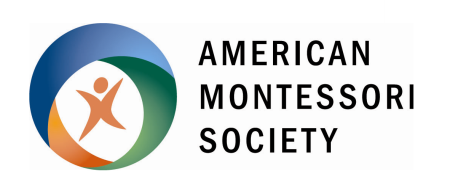 Replacement CredentialsForm Updated May 2022CONTACT INFORMATIONCONTACT INFORMATIONCONTACT INFORMATIONCONTACT INFORMATIONCONTACT INFORMATIONCONTACT INFORMATIONCONTACT INFORMATIONName Name Name Name    AMS Member Number  Current Member?   Yes       NoDateStreet AddressStreet AddressApt.Apt.CityState/ProvinceZIP/Postal CodeCountryPhone numberPhone numberPhone typeHome     Work     Cell Phone typeHome     Work     Cell Email AddressEmail AddressDOCUMENT(S) REQUESTED     DOCUMENT(S) REQUESTED     DOCUMENT(S) REQUESTED     DOCUMENT(S) REQUESTED     DOCUMENT(S) REQUESTED     DOCUMENT(S) REQUESTED     DOCUMENT(S) REQUESTED     Credential Replacement (AMS/NCME only): $55 for current AMS members; $95 for non-members. Credential Replacement (AMS/NCME only): $55 for current AMS members; $95 for non-members. Credential Replacement (AMS/NCME only): $55 for current AMS members; $95 for non-members. Credential Replacement (AMS/NCME only): $55 for current AMS members; $95 for non-members. Credential Replacement (AMS/NCME only): $55 for current AMS members; $95 for non-members. Credential Replacement (AMS/NCME only): $55 for current AMS members; $95 for non-members. Credential Replacement (AMS/NCME only): $55 for current AMS members; $95 for non-members. ORIGINAL CERTIFICATE INFORMATIONORIGINAL CERTIFICATE INFORMATIONORIGINAL CERTIFICATE INFORMATIONORIGINAL CERTIFICATE INFORMATIONORIGINAL CERTIFICATE INFORMATIONCOURSE LEVEL  (check all that apply)NAME OF TEACHER EDUCATION PROGRAMNAME OF TEACHER EDUCATION PROGRAMDATE AMS/NCME  Infant & Toddler (Birth – 3)  Early Childhood (2½ – 6)  Elementary (6 – 9, 6 – 12, or 9 – 12)  Secondary  (12 – 15 or 12 – 18)  AdministratorYour name as it appeared on your original credential certificate:
     Your name as it appeared on your original credential certificate:
     Once AMS staff have had a chance to review the request you’ve submitted, you will be invoiced via our website, www.amshq.org, at which point you may complete payment. All open invoices must be paid within 4 weeks otherwise you must redo the process.AMS does not accept checks.Once AMS staff have had a chance to review the request you’ve submitted, you will be invoiced via our website, www.amshq.org, at which point you may complete payment. All open invoices must be paid within 4 weeks otherwise you must redo the process.AMS does not accept checks.Once AMS staff have had a chance to review the request you’ve submitted, you will be invoiced via our website, www.amshq.org, at which point you may complete payment. All open invoices must be paid within 4 weeks otherwise you must redo the process.AMS does not accept checks.Once AMS staff have had a chance to review the request you’ve submitted, you will be invoiced via our website, www.amshq.org, at which point you may complete payment. All open invoices must be paid within 4 weeks otherwise you must redo the process.AMS does not accept checks.Once AMS staff have had a chance to review the request you’ve submitted, you will be invoiced via our website, www.amshq.org, at which point you may complete payment. All open invoices must be paid within 4 weeks otherwise you must redo the process.AMS does not accept checks.